Государственное областное бюджетное учреждение «Новгородский областной центр психолого-педагогической, медицинской и социальной помощи»Дополнительная профессиональная образовательная программа повышения квалификации«Психолого-педагогические основы оказания ранней помощи детям с ограниченными возможностями здоровья »Разработчик:Смирнова Е.Е.,зав.отделом ГОБУ НОЦППМС;Кононова Н.А.,педагог-психолог ГОБУ НОЦППМС, зав.отделом;Машникова Л.С.,методист ГОБУ НОЦППМСВеликий Новгород 2017СОДЕРЖАНИЕПояснительная записка Общая характеристика программыУчебный планУчебно-тематический планСамостоятельная работа слушателей курсовСодержание программы. Учебно-методическое обеспечениеХарактеристика учебно-педагогических условий достижения планируемых результатовФормы оценкиПОЯСНИТЕЛЬНАЯ  ЗАПИСКАДополнительная профессиональная программа повышения квалификации «Психолого-педагогические основы оказания ранней помощи детям с ограниченными возможностями здоровья» (далее – Программа) адресована специалистам негосударственных (немуниципальных) организаций, предоставляющих услуги диагностики, социализации и реабилитации детям раннего возраста с ограниченными возможностями здоровья.Программа разработана с учетом - федеральных государственных требований к минимуму содержания дополнительных профессиональных образовательных программ, представленных в приказах Министерства образования и науки РФ № 10 от 15.01.2013 года «О федеральных государственных требованиях к минимуму содержания дополнительных профессиональных образовательных программ профессиональной переподготовки и повышения квалификации педагогических работников, а также к уровню профессиональной переподготовки педагогических работников», № 499 от 01.07.2013 года «Об утверждении порядка организации и осуществления образовательной деятельности по дополнительным профессиональным программам»;  - Международной классификации функционирования, ограничений жизнедеятельности и здоровья;- Концепции развития ранней помощи в Российской Федерации на период до 2020 года (распоряжение Правительства РФ от 31.08.2016 г. № 1839).Необходимость развития ранней помощи в Российской Федерации обусловлена положением Всеобщей декларации прав человека, Конвенции о правах ребенка в части создания комфортной и доброжелательной для жизни среды, обеспечения доступности и качества дошкольного образования для детей-инвалидов, детей с ограниченными возможностями здоровья, не имеющих статуса ребенка-инвалида. По данным Федеральной службы государственной статистики, за последние 5 лет количество детей-инвалидов в России увеличилось и составляет около 2% детского населения. Это дети и их семьи, которым необходимо психолого-педагогическое сопровождение. На региональном уровне решение задачи по организации сопровождения детей раннего возраста с ограниченными возможностями здоровья (далее – ОВЗ) и их семей осуществляют, в том числе, и негосударственные (немуниципальные) организации. Специалистам, осуществляющим комплексное сопровождение детей с ОВЗ, необходимо повышение квалификации в области раннего детского развития и ранней помощи. Программа включает аудиторные и внеаудиторные занятия (дистанционное обучение и самостоятельная работа) и состоит из трех разделов, каждый из которых является содержательным основанием, на котором строится последующая деятельность обучения слушателей. Следует отметить, что разделы могут быть использованы как самостоятельные блоки.Лицам, успешно освоившим дополнительную профессиональную программу повышения квалификации и прошедшим итоговую аттестацию, выдается документ о повышении квалификации – удостоверение о повышении квалификации установленного образца.Лицам, не прошедшим итоговую аттестацию или получившим на итоговой аттестации оценку «неудовлетворительно», а также лицам, освоившим часть дополнительной профессиональной программы повышения квалификации и (или) отчисленным в ходе ее освоения выдается справка об обучении или о периоде обучения.ОБЩАЯ  ХАРАКТЕРИСТИКА  ПРОГРАММЫКатегории слушателей, на обучение которых рассчитана программа повышения квалификации (далее «программа»):  педагоги-психологи, воспитатели негосударственных (немуниципальных) организаций.Объем курса – 72 часа трудоемкости, в том числе 24 часа аудиторных, 6 часов – дистанционно; 42 часа – самостоятельная работа.Форма обучения – заочно-дистанционно-очная.Режим очных занятий – 3 дня по 8 часов в день.Цель: оказание информационной, консультативной поддержки негосударственным (немуниципальным) организациям, предоставляющим услуги ранней диагностики, социализации и реабилитации детей с ограниченными возможностями здоровья. Задачи: -ознакомление с нормативно-правовыми основами оказания ранней помощи детям с ОВЗ;-расширение представлений об особенностях развития  детей с ОВЗ первых лет жизни;-формирование практических умений и навыков по комплексному обследованию детей с ОВЗ первых лет жизни, основанного на принципах международной классификации функционирования;- формирование практических умений и навыков по разработке комплексных мероприятий, направленных  на социализацию и реабилитацию детей раннего возраста с ОВЗ.Основными принципами организации повышения квалификации являются:Принцип личностно-деятельностного подхода, предполагающий актуализацию индивидуально-личностных потенциалов слушателей в процессе организации совместной деятельности, разнообразной по содержанию, творческой по характеру.Принцип системности и непрерывности. Предполагается такое построение системы повышения квалификации, когда элементы системы взаимодействуют друг с другом на основе четкой согласованности прогнозируемых результатов. Принцип гуманных взаимоотношений, согласно которому гуманизация учебного процесса курсовой подготовки, актуализация гуманистических ценностей обеспечивается характером взаимоотношений субъектов деятельности, комфортным микроклиматом.Принцип самоанализа предполагает включение рефлективного компонента как завершающего этапа любого вида деятельности.Формы контроляИтоговая аттестация проводится в соответствии с требованиями, установленными Федеральным законом от 29 декабря 2012 г. № 273-ФЗ «Об образовании в Российской Федерации», приказом Минобрнауки России от 1 июля 2013 г. № 499 «Об утверждении Порядка организации и осуществления образовательной деятельности по дополнительным профессиональным программам» в форме  защиты итогового проекта «Разработка коррекционной (коррекционно-развивающей) программы, направленной на реабилитацию (социализацию) детей первых лет жизни» или зачета по теме «Применение методов коррекционно-развивающей работы с детьми раннего возраста с ограниченными возможностями здоровья».Текущий контроль осуществляется в форме рефлексивного самоанализа, мини-практикумов, проблемных заданий в процессе занятий, контрольной работы на тему «Особенности речевого и психологического развития детей раннего возраста с ограниченными возможностями здоровья».Требования к уровню освоения содержания программы. Обучение на курсах предполагает усвоение учебного материала на уровне понимания современных требований к формируемым профессиональным компетенциям  специалистов негосударственных (немуниципальных) организаций, осуществляющих сопровождение детей раннего возраста с ограниченными возможностями здоровья.В результате освоения дополнительной профессиональной программы слушатели должны:знать: -правовые основы, определяющие деятельность специалистов организаций, осуществляющих сопровождение детей раннего возраста с ОВЗ;- нормативы развития ребенка первых лет жизни и кризисные периоды развития;- закономерности познавательного и речевого развития ребенка в раннем возрасте;- современные подходы к организации сопровождения детей раннего  возраста с ОВЗ;- базовые компетенции специалистов службы ранней помощи.уметь: - осуществлять комплексное обследование детей первых лет жизни, основанное на принципах международной классификации функционирования;- разрабатывать индивидуальную программу ранней помощи и сопровождения ребенка и семьи.владеть: - специальными диагностическими методиками для комплексной оценки развития ребенка; - навыками ведения групповой работы (групповая работа в диаде родитель-ребенок, группа родителей) и навыками работы с семьей, находящейся в стрессовой или кризисной ситуации;- способностью планировать и реализовывать индивидуальную программу сопровождения ребенка раннего  возраста и его семьи;- вносить коррективы в свою профессиональную деятельность с учетом знаний, умений, навыков, полученных в ходе курсовой подготовки.Планируемые результаты обучения. В результате обучения по дополнительной профессиональной программе слушатель овладеет/усовершенствует следующие компетенции, необходимые для профессиональной деятельности:общекультурные компетенции: -способностью ориентироваться в постановке практических задач и определять, каким образом следует искать средства их решения;в области коррекционно-педагогической деятельности:-готовностью к осуществлению деятельности по оказанию услуг ранней диагностики, социализации и реабилитации детей с ограниченными возможностями здоровья;в области организационно-управленческой деятельности:-способностью организовывать психолого-педагогическое сопровождение детей первых лет жизни.Сфера применения слушателями полученных /усовершенствованных профессиональных компетенций:Определение психолого-педагогических условий оказания ранней помощи детям с ограниченными возможностями здоровья.Способы оценки результатов программыДокумент, выдаваемый после завершения обучения, -  удостоверение о повышении квалификации установленного образца на 72 часа.Организационно-педагогические условия:-представлен пакет дидактических материалов;-используются информационно-коммуникативные технологии (дистанционное обучение);-разработана рубежная и итоговая диагностика.УЧЕБНЫЙ ПЛАНдополнительной профессиональной программы повышения квалификации «Психолого-педагогические основы оказания ранней помощи детям с ограниченными возможностями здоровья»УЧЕБНО-ТЕМАТИЧЕСКИЙ ПЛАНдополнительной профессиональной программы повышения квалификации «Психолого-педагогические основы оказания ранней помощи детям с ограниченными возможностями здоровья»САМОСТОЯТЕЛЬНАЯ РАБОТА СЛУШАТЕЛЕЙ КУРСОВСОДЕРЖАНИЕ  ПРОГРАММЫМОДУЛЬ  I.  Современные подходы к организации сопровождения детей раннего возраста с ОВЗТема 1.1. Концепция развития ранней помощи в РФКонцепция  развития ранней помощи в РФ до 2020 года как основополагающий документ оказания ранней помощи детям.Проекты нормативных документов в сфере ранней помощи детям в РФ Задание 1. 1. Ознакомьтесь и проанализируйте Концепцию  развития ранней помощи в РФ на период до 2020 года. 2. Ответьте на вопрос: «Какие проблемы развития ранней помощи были обсуждены в Общественной палате РФ в ходе Межрегиональной конференции?»Тема 1.2. Эффективные практики ранней помощиСоздание Ассоциации ранней помощи как основного инструмента оказания ранней помощи детям.Характеристика региональных моделей служб ранней помощи детям. Справочно-методические материалы «Служба ранней помощи».  Методические рекомендации по реализации моделей раннего выявления отклонений и комплексного сопровождения с целью коррекции первых признаков отклонений в развитии детей. Информационно-методический сборник «Эффективные практики ранней помощи».Особенности сопровождения детей раннего возраста на территории Новгородской области.Задание 2.  1.Ознакомьтесь с - Информационно-методическим сборником «Эффективные практики ранней помощи»;- Справочно-методическими материалами «Служба ранней помощи».  2.  Ответьте на вопрос: «Какой опыт Вам ближе всего?» Отметьте, что бы Вы взяли в свою практику.Тема 1.3. Общая характеристика системы ранней помощи детям с ОВЗ Особенности изучения детей первых трех лет жизни. Критерии определения нуждаемости детей в получении услуг ранней помощи.Технология построения программы ранней помощи (цели и задачи технологии ранней помощи; этапы (абилитация, адаптация, интеграция), ключевые элементы; организация ресурсной поддержки семьи, работа с родителями ребенка).Индивидуальная программа помощи (понятие функциональная цель, выбор целей вмешательства, технология построения целей программы по результатам проведения углубленной оценки, построение задач вмешательства на основе целей программы, документирование и оформление программы помощи).Реализация программы. Подходы к оценке эффективности результатов.Составление комплексной индивидуальной программы ранней помощи. (Л.В.Самарина. Цели, задачи, принципы ранней помощи, организация процесса построения и реализации индивидуальной программы ранней помощи ребенку и семье, оценка эффективности и результаты).Задание 3.1.Ознакомьтесь с- Методическими рекомендациями по реализации моделей раннего выявления отклонений и комплексного сопровождения с целью коррекции первых признаков отклонений в развитии детей;- Методическими рекомендациями по определению критериев нуждаемости детей в получении услуг ранней помощи;- презентацией директора НОУ ДПО «Санкт-Петербургский институт раннего вмешательства» Л.В. Самариной «Цели, задачи, принципы ранней помощи, организация процесса построения и реализации индивидуальной программы ранней помощи ребенку и семье, оценка эффективности и результаты».2. Подберите диагностический материал для организации работы с ребенком раннего возраста (возраст на выбор слушателя курсов).МОДУЛЬ II. Особенности психического и речевого развития детей раннего возраста с ОВЗТема 2.1. Особенности психического развития детей первого года жизни.	Социальная ситуация развития ребенка первого года жизни  в общении со взрослым. Возрастные и психологические особенности и проблемы развития  детей первого года жизни.Предметная деятельность как ведущая деятельность раннего возраста. Зарождение новых видов деятельности.Тактика проведения обследования познавательных процессов, эмоционально-волевой сферы, предречевого, речевого и двигательного развития детей первого года жизни.Тема 2.2. Особенности психического развития детей второго года жизни.Социальная ситуация развития ребенка второго года жизни в общении со взрослым. Возрастные и психологические особенности и проблемы развития детей второго года жизни.Предметная деятельность как ведущая деятельность раннего возраста. Зарождение новых видов деятельности.Тактика проведения обследования познавательных процессов, эмоционально-волевой сферы, предречевого, речевого и двигательного развития детей второго года жизни.Тема 2.3. Особенности психического развития детей третьего года жизни.Социальная ситуация развития ребенка третьего года жизни  в общении со взрослым. Возрастные и психологические  особенности и проблемы развития детей третьего года жизни.Предметная деятельность как ведущая деятельность раннего возраста. Зарождение новых видов деятельности.Тактика проведения обследования познавательных процессов, эмоционально-волевой сферы, предречевого, речевого и двигательного развития детей третьего года жизни.Задание 1.1. Проведите диагностику: оцените особенности социально-эмоционального, познавательного и  речевого развития ребенка младенческого или раннего возраста, используя подобранный диагностический материал. Тема 2.4. Особенности речевого развития детей первого года жизни.	Речевое развитие детей раннего возраста как психолого-педагогическая проблема.	Структурные компоненты  развития речи детей раннего возраста.	Методики по выявлению уровня развития речи у детей раннего возраста.	Особенности речи детей на первом году жизни.	Дидактические речевые игры с детьми раннего возраста.Задание 2.1.Разработайте рекомендации для родителей по развитию речи детей первого года жизни. Тема 2.5. Особенности речевого развития детей второго года жизни.Методики по выявлению уровня развития речи у детей раннего возраста.	Особенности речи детей на втором году жизни.	Дидактические речевые игры с детьми раннего возраста.Задание 3.1.Разработайте рекомендации для родителей по развитию речи детей второго года жизни. Тема 2.6. Особенности речевого развития детей третьего года жизни.Методики по выявлению уровня развития речи у детей раннего возраста.	Особенности речи детей на третьем году жизни.	Дидактические речевые игры с детьми раннего возраста.Задание 4.1.Разработайте рекомендации для родителей по развитию речи детей третьего года жизни. МОДУЛЬ III. Основные подходы к проведению ранней диагностики, социализации и реабилитации детей раннего возраста с ОВЗТема 3.1. Планирование комплексного психолого-педагогического обследования ребенка (определение сфер физического и психического развития ребенка, требующих углубленного обследования; выбор методов и средств обследования в соответствии с возрастными и индивидуальными особенностями; анализ ресурсов ребенка и семьи). МКФ   как концептуальная основа психолого-педагогического обследования детей раннего возраста, имеющих нарушения в развитии. Организация комплексного психолого-педагогического обследования междисциплинарной командой специалистов. Планирование комплексного психолого-педагогического обследования ребенка (цели, этапы, подбор методов и средств обследования в соответствии с возрастными и индивидуальными особенностями; анализ ресурсов ребенка и семьи). Анализ протоколов обследования (протокол оценки коммуникативного развития, протокол оценки зрительного и слухового восприятия, протокол оценки моторного развития, протокол оценки познавательного развития, протокол оценки речевого развития, протокол оценки навыков самообслуживания). Тема 3.2. Проведение комплексного психолого-педагогического обследования ребенка с использованием протоколов по всем сферам физического и психического развития Анализ протоколов обследования (протокол оценки коммуникативного развития, протокол оценки зрительного и слухового восприятия, протокол оценки моторного развития, протокол оценки познавательного развития, протокол оценки речевого развития, протокол оценки навыков самообслуживания) на основе видеоматериалов. Практическая работа: анализ полученных результатов обследования, формулирование выводов об актуальном уровне физического и психического развития ребенка раннего возраста (на основе видеоматериалов).Тема 3.3. Основные принципы организации и реализации  коррекционно-развивающей работыОсновные принципы организации и реализации  коррекционно-развивающей работы с детьми раннего возраста: принцип единства коррекции и диагностики, принцип приоритетности коррекции каузального типа, принцип системности коррекционных (исправлении нарушений в развитии), профилактических (предупреждение вторичных отклонений и трудностей в развитии) и развивающих задач (оптимизации, стимулирование, обогащение содержания развития), деятельностный принцип коррекции, принцип учёта возрастно-психологических и  индивидуальных особенностей клиента, принцип комплексности методов психологического воздействия, принцип активного привлечения ближайшего социального окружения к участию в коррекционной программе (работа с родителями), принцип опоры на разные уровни организации психических процессов  опора на более развитые психические процессы, принцип программированного обучения (разработка программы действий ребенка, обучение алгоритму действий, состоящих из ряда последовательных операций, выполнение которых возможно сначала с психологом, затем самостоятельно), принцип возрастания сложности (от минимально простого до  максимально сложного), принцип учёта эмоциональной сложности материала (стимулирование положительные эмоции ребенка).Тема 3.4. Формирование и коррекция коммуникативных навыков у детей раннего возраста с ОВЗПонятия «коммуникация», «функции коммуникации», «коммуникативные навыки», «коммуникативный цикл». Коммуникативные функции детей раннего возраста (отказ, согласие, просьба, предоставление и получение информации, социальное взаимодействие). Специфика протекания коммуникации как процесса, состоящего из отдельных коммуникативных циклов. Основные принципы формирования и коррекции коммуникативных навыков у детей раннего возраста. Практическая работа: специфика постановки и решения задач формирования и коррекции коммуникативных навыков (на основе видеоматериалов).Тема 3.5. Формирование и коррекция познавательной сферы детей раннего возраста с ОВЗПредпосылки и базовые навыки, обеспечивающие способности к обучению детей раннего возраста. Особенности основных психических процессов (внимания, мышления и памяти), обеспечивающих применение знаний детьми раннего возраста. Основные принципы формирования и коррекции познавательных навыков у детей раннего возраста. Практическая работа: специфика постановки и решения задач формирования и коррекции познавательных навыков у детей раннего возраста, имеющих нарушения опорно-двигательного аппарата, зрения, слуха, симптомы состояния аутистического спектра (на основе видеоматериалов).Тема 3.6. Развитие и коррекция речи у детей раннего возраста с ОВЗПредпосылки и базовые навыки, обеспечивающие речевое развитие детей раннего возраста. Возрастные особенности речевого развития детей раннего возраста (первого, второго и третьего года жизни).Основные принципы формирования и коррекции речевого развития детей раннего возраста. Практическая работа: специфика постановки и решения задач формирования и коррекции речевого развития детей раннего возраста, имеющих нарушения опорно-двигательного аппарата, зрения, слуха, симптомы состояния аутистического спектра (на основе видеоматериалов).Тема 3.7. Формирование игровых умений и навыков у детей раннего возраста с ОВЗВиды и типы игр для детей раннего возраста (первого, второго и третьего года жизни).Развитие игровых умений и навыков у детей раннего возраста.Основные принципы формирования игровых умений и навыков детей. Практическая работа: специфика постановки и решения задач формирования игровых умений и навыков детей раннего возраста, имеющих нарушения опорно-двигательного аппарата, зрения, слуха, симптомы состояния аутистического спектра (на основе видеоматериалов).Тема 3.8. Развитие и коррекция двигательной сферы и навыков самообслуживанияВозрастные особенности развития двигательной сферы детей раннего возраста (первого, второго и третьего года жизни). Возрастные особенности формирования навыков самообслуживания детей раннего возраста (первого, второго и третьего года жизни). Основные принципы развития двигательной сферы и навыков самообслуживания детей раннего возраста. Практическая работа: специфика постановки и решения задач развития двигательной сферы и навыков самообслуживания детей раннего возраста, имеющих нарушения опорно-двигательного аппарата, зрения, слуха (на основе видеоматериалов).УЧЕБНО-МЕТОДИЧЕСКОЕ ОБЕСПЕЧЕНИЕУчебные, учебно-методические пособия:1.Департамент образования города Москвы: Служба ранней помощи в системе дошкольного образования города Москвы: Методический сборник. – М., 20092. Ларечина Е. В.. Развитие эмоциональных отношений матери и ребенка. Методическое пособие./ - СПб.: Речь, 20043. Методические рекомендации Министерства образования и науки РФ органам государственной власти субъектов РФ в сфере образования по реализации моделей раннего выявления отклонений и комплексного сопровождения с целью коррекции первых признаков отклонений в развитии детей (письмо Минобрнауки РФ «О направлении методических рекомендаций от 13 января 2016 г №           ВК-15/07)4. Методические рекомендации по созданию системы ранней помощи в структуре доступного и непрерывного образования для детей с ОВЗ. («Институт коррекционной педагогики РАО, Москва, 2016 г.)5. Информационно-методический сборник «Эффективные практики ранней помощи» (Фонд поддержки детей, находящихся в трудной жизненной ситуации, Москва, 2015 г.)Научно-методические материалыКазьмин А.М., Петрусенко Е.А., , Перминова Г.А., Чугунова А.И., Пайкова А.М., Склокина Н.А. Материалы курса «Основы ранней помощи семьям, воспитывающим детей с выраженными нарушениями развития», 2008Международная классификация функционирования, ограничений жизнедеятельности и здоровья. Всемирная Организация Здравоохранения. Женева. Институт усовершенствования врачей-экспертов Санкт-Петербург3.Эльконин Д. Б. Детская психология./ – М: Педагогика, 2008Учебно-дидактические материалы:1.Концепция развития ранней помощи в Российской Федерации на период до 2020 года (распоряжение Правительства РФ от 31.08.2016 г. № 1839)2. Презентация директора НОУ ДПО «Санкт-Петербургский институт раннего вмешательства» Л.В. Самариной «Цели, задачи, принципы ранней помощи, организация процесса построения и реализации индивидуальной программы ранней помощи ребенку и семье, оценка эффективности и результаты»3. Видео-материалы на сайте ГОБУ НОЦППМС:- «Особенности психического и речевого развития детей первого года жизни»;- «Особенности психического и речевого развития детей второго года жизни»;- «Особенности психического и речевого развития детей третьего года жизни»Список литературы1.Архипова Е.Ф. Ранняя диагностика и коррекция проблем развития. Первый год жизни ребенка. – М.: Мозаика-синтез, 2012.2. Бадалян Л.О. Невропатология. – М.: Академия, 2012.3. Басилова Т.А., Александрова Н.А. Как помочь малышу со сложным нарушением развития: пособие для родителей. – М.: Просвещение, 2008.4. Выявление детей с подозрением на снижение слуха: младенческий, ранний, дошкольный и школьный возраст / Под ред. Г.А.Таварткиладзе и НД.Шматко. – М, 2002.5. Гончарова Е.Л., Кукушкина О.И., Разенкова Ю.А., урядницкая Н.А., Шматко Н.Д. Проект Программы создания единой государственной системы раннего выявления и специальной помощи детям с отклонениями в развитии // Дефектология. – 2000. - № 6. – С. 3-8.6. Игры и игровые задания для детей раннего возраста с ОВЗ: пособие для педагогов, родителей и студентов / Стребелева Е.А., Закрепина А.В., Кинаш Е.А. - М.:НИЦ ИНФРА-М, 2016. - 109 с. http://znanium.com/catalog.php?bookinfo=5441687. Казьмин А.М., Казьмина Л.В. Дневник развития ребенка от рождения до трёх лет. – М.: Когито-Центр, 2006.8.Коррекционная помощь детям раннего возраста с органическим поражением центральной нервной системы в группах кратковременного пребывания: пособие, - 4-е изд. - М.:НИЦ ИНФРА-М, 2016. - 128 с http://znanium.com/catalog.php?bookinfo=5440729. Левченко И.Ю., Ткачева В.В. Психологическая помощь семье, воспитывающей ребенка с отклонениями в развитии. – М.: Просвещение, 2008.10. Малофеев Н.Н. О научных подходах к совершенствованию  специального образования в России // Дефектология. – 2004. - №6 – С.67-74.11. Мишина Г.А. Пути формирования сотрудничества родителей с детьми раннего возраста с отклонениями в развитии: Дисс.канд.пед.наук. – М., 1998.12. Николаева Т.В. Комплексное психолого-педагогическое обследование ребенка  раннего возраста с нарушенным слухом. – М., 2006.13. Психологическая помощь при ранних нарушениях эмоционального развития / Сост. Е.Р.Баенская, М.М. Либлинг – М.: Полиграф сервис. 2001.14. Психолого-педагогическая диагностика / Под ред. И.Ю.Левченко, С.Д.Забрамной, - М., Издательство «Академия», 2009.15. Психолого-педагогическая диагностика развития детей раннего и дошкольного возраста / Под ред. Е.А.Стребелевой. – М., 1998.16. Приходько О.Г. Ранняя помощь детям с церебральным параличом в системе комплексной реабилитации. – СПб.: Изд-во РГПУ им.Герцена, 2008.17. Приходько О.Г., Югова О.В. Становление системы ранней помощи в России. – М.: Парадигма, 2015.18. Речевое и психическое развитие детей раннего возраста: Учебно-методическое пособие/Т.А.Титова, О.В.Елецкая, М.В.Матвеева и др. - М.: Форум, НИЦ ИНФРА-М, 2015 - 192с. http://znanium.com/catalog.php?bookinfo=51509419. Стребелева Е.А. Лекция 5. Коррекционно-педагогическая помощь детям первого года жизни с психофизическими нарушениями развития - М.:НИЦ ИНФРА-М, 2006: http://znanium.com/catalog.php?bookinfo=56082320. Фальковская Л.П. и др. Организация вариативных форм психолого-медико-педагогической помощи в дошкольной образовательной организации. – Красноярск, 2012.21. Югова О.В. Вариативные стратегии раннего психолого-педагогического сопровождения ребенка с отклонениями в развитии и его семьи: Дисс.канд.пед.наук. – М., 2012.ХАРАКТЕРИСТИКА ОРГАНИЗАЦИОННО-ПЕДАГОГИЧЕСКИХ УСЛОВИЙ ДОСТИЖЕНИЯ ПЛАНИРУЕМЫХ РЕЗУЛЬТАТОВ1.Краткое  описание требований к кадровому обеспечению образовательного  процесса. К реализации программы привлекается профессорско-преподавательский  состав, имеющий: опыт педагогической (научно-педагогической)  деятельности в образовательных  организациях дошкольного образования;- опыт разработки образовательных программ для детей раннего возраста с ограниченными возможностями здоровья.2. Требования к материально-техническому обеспечению образовательного  процесса.Материально-техническое обеспечение образовательного процесса определяется требованиями к современной организации образовательного процесса и  включает:- аудиторию  для лекционных занятий и  2 аудитории для практикумов;-  мультимедийное оборудование в каждой из рабочих аудиторий (мультимедийные проекторы,  проекционный экран или интерактивную доску, звуковые колонки); - наличие персональных компьютеров (ноутбуков) с выходом в Интернет;- флипчарт.Материально-техническая база должна соответствовать действующим санитарно-техническим нормам и  обеспечивать проведение всех видов учебных занятий, в том числе с использованием  дистанционных образовательных  технологий и электронного обучения. 3. Требования к  учебно-методическому комплексу программы.Учебно-методический комплекс программы включает  учебную, учебно-методическую, методическую, научную  литературу, в том числе  публикации  преподавателей по тематике программы. Перечень литературы и источников включает ссылки на видеоматериалы, сайты образовательных организаций, представляющих результативный опыт.Дидактическое обеспечение образовательного процесса включает  раздаточный материал для слушателей (в электронном виде)  по темам занятий каждого из разделов,  позволяющий обеспечить самостоятельную  работу слушателей.ФОРМЫ ОЦЕНКИЗадания для самостоятельной работы: Задания к I модулю1. Ознакомьтесь и проанализируйте Концепцию  развития ранней помощи в РФ на период до 2020 года. 2. Ответьте на вопрос: «Какие проблемы развития ранней помощи были обсуждены в Общественной палате РФ в ходе Межрегиональной конференции?»3.Ознакомьтесь с - Информационно-методическим сборником «Эффективные практики ранней помощи»;- Справочно-методическими материалами «Служба ранней помощи».  4.  Ответьте на вопрос: «Какой опыт Вам ближе всего?» Отметьте, что бы Вы взяли в свою практику.5.Ознакомьтесь с- Методическими рекомендациями по реализации моделей раннего выявления отклонений и комплексного сопровождения с целью коррекции первых признаков отклонений в развитии детей;- Методическими рекомендациями по определению критериев нуждаемости детей в получении услуг ранней помощи;- презентацией директора НОУ ДПО «Санкт-Петербургский институт раннего вмешательства» Л.В. Самариной «Цели, задачи, принципы ранней помощи, организация процесса построения и реализации индивидуальной программы ранней помощи ребенку и семье, оценка эффективности и результаты».6.Подберите диагностический материал для организации работы с ребенком раннего возраста (возраст на выбор слушателя курсов).7. Проведите диагностику: оцените особенности социально-эмоционального, познавательного и  речевого развития ребенка младенческого или раннего возраста, используя подобранный диагностический материал. Задания ко II модулю1. Проведите диагностику: оцените особенности социально-эмоционального, познавательного и  речевого развития ребенка младенческого и раннего возраста. 2. Разработайте  рекомендации для родителей по развитию речи у детей раннего возраста.- разработайте методические рекомендациями для педагогов ДОУ по их взаимодействию с детьми данного возраста;- разработайте компендиум диагностического инструментария, направленный на описание актуального состояния речевого и психического развития ребенка третьего года жизни;- проведите диагностику: оцените особенности социально-эмоционального, познавательного и  речевого развития ребенка третьего года жизни, используя подобранный диагностический материал. Зачет по теме «Применение методов коррекционно-развивающей работы с детьми раннего возраста с ограниченными возможностями здоровья»Вопросы к зачету2. Актуальные вопросы развития системы ранней помощи детям с особыми образовательными потребностями.3. Государственная система ранней помощи детям с особыми образовательными потребностями.4. Особенности содержания коррекционно-педагогической помощи детям раннего возраста с органическим поражением ЦНС.5. Педагогические условия коррекционно-развивающего обучения и воспитания детей с органическим поражением ЦНС.6. Структура индивидуальной программы коррекционно-развивающего обучения и воспитания.7. Основные линии развития ребенка младенческого возраста.8. Требования к созданию предметно-развивающей среды занятий детей младенческого и раннего возраста.9. Нарушения психомоторного развития детей первых лет жизни.10. Коррекционно-развивающая работа с детьми первого года жизни группы риска в условиях стационара.11. Коррекционная помощь детям раннего возраста с органическим поражением ЦНС в группах кратковременного пребывания.12. Коррекционная помощь детям раннего возраста с органическим поражением ЦНС в службе ранней помощи, лекотеке.13.	Задачи и содержание коррекционно-педагогической работы в реабилитационных центрах различных профилей.14. Задачи и содержание надомного обучения детей с отклонениями в развитии.15. Анализ существующих программ раннего вмешательства. Положительные черты и недостатки.16. Организация интегрированного воспитания и обучения детей с особыми образовательными потребностями в раннем и дошкольном возраста.17. Педагогическое сопровождение семьи, воспитывающей ребенка раннего возраста с отклонениями в развитии.18. Задачи, принципы и формы работы специалистов с родителями в новых организационных формах.19. Этапы включения родителей в коррекционно-педагогический процесс.20. Как вы понимаете термин "психолого-педагогическое сопровождение семьи"?21. Какие особенности родителей необходимо учитывать в ходе педагогического сопровождения специалистов семьи, воспитывающей ребёнка с отклонениями в развитии?22. Охарактеризуйте методы изучения детско-родительских отношений в работе специалистов современных организационных форм.23. Виды и причины нарушений развития.24. Раннее детство. Особенности развития ребенка второго года жизни.25. Раннее детство. Особенности развития ребенка третьего года жизни.26. Развитие и коррекция общих движений ребенка раннего возраста.27. Развитие и коррекция мелкой моторики ребенка раннего возраста.28. Формирование зрительно-моторной координации у ребенка раннего возраста.29. Ребёнок и семья.Входное тестированиеФ.И.О. Стаж работы: Последний раз Вы повышали квалификацию в _____ годуОтвечая на последующие вопросы, оцените уровень своего предпочтения по 5-балльной шкале. (1 – минимальное, 5- максимальное значение)1.Назовите причины, побудившие Вас обучаться по программе повышения квалификации:2. Оцените значимость материалов   с точки зрения возможностей учета и применения в собственной деятельности, которые были предложены Вам в ходе 1 сессии курсовой подготовки и видеолекций.  Поставьте в соответствующей графе знак «+»).3. Раскройте тезисно содержание 1-2  видеолекций, которым Вы дали максимальную оценку.4. Оцените уровень своих знаний и навыков по проблемам, которые будут рассмотрены в ходе курсовой подготовки: Итоговое тестирование1. Оцените по 5-балльной шкале, поставив в соответствующей графе знак «+»,  степень удовлетворения Ваших ожиданий от обучения по программе повышения квалификации.							2. Оцените по 5-балльной шкале степень новизны и актуальности  предложенного материала на курсах.3. Что Вы считаете необходимым добавить или исключить из программы курса?________________________________________________________________________________________________________________________________________________________________________________________________ 4. Сформулируйте 2-3 вопроса по тому содержанию курса, которое осталось Вам  непонятным ____________________________________________________________________________________________________________________________________         5. Оцените уровень своих знаний и навыков по проблемам, которые рассматривались  в ходе курсовой подготовки: ТРЕБОВАНИЯ К СОДЕРЖАНИЮ ИТОГОВОЙ РАБОТЫ «РАЗРАБОТКА КОРРЕКЦИОННОЙ (КОРРЕКЦИОННО-РАЗВИВАЮЩЕЙ) ПРОГРАММЫ, НАПРАВЛЕННОЙ НА РЕАБИЛИТАЦИЮ (СОЦИАЛИЗАЦИЮ) ДЕТЕЙ ПЕРВЫХ ЛЕТ ЖИЗНИ» И ПРОЦЕДУРЕ ЕЁ ЗАЩИТЫИтоговая работа  слушателя должна отражать уровень теоретического осмысления одной из предложенных в рамках учебной программы тем, а также некоторые практические аспекты деятельности разных групп педагогических кадров (педагоги, специалисты) Рекомендуется придерживаться следующей структуры выпускной квалификационной работы:- введение (обоснование актуальности, определение цели, задач, методов и практической значимости представленной работы);- основная часть, содержащая две главы:- глава, раскрывающая теоретические аспекты изучаемой проблемы;- глава, описывающая некоторые практические аспекты деятельности педагогических кадров (описание программы ранней помощи в соответствии с требованиями);- заключение;- список использованной литературы.Работа выполняется 14 Times New Roman, интервал 1,5. Поля – 2 см. Нумерация страниц обязательна. Номер на первой странице не проставляется.При оформлении таблиц желательно руководствоваться  ГОСТ 1.5 и ГОСТ 2.105.Список литературы оформляется в соответствии с ГОСТ 7.1.Объем выпускной квалификационной работы – 20 - 25 страниц.Защита выпускной квалификационной работы проводится по следующим критериям:-адекватность формулировки темы, актуальности и задач работы;-четкое выделение идей, которые лежат в основе разрабатываемой темы;-в практическом аспекте – представление в работе опыта собственной педагогической деятельности в русле заявленной темы;-наличие в работе количественно-качественной оценки опыта практической работы по заданной теме;-качество оформления.Требования к оформлению коррекционно-развивающей психолого-педагогической программы (в соответствии с Письмом Министерства образования и науки РФ №ВК-268/07 от 10.02.2015 г.)Целевой раздел.Пояснительная записка:- Актуальность отражающая:кто инициатор (по чьему запросу возникла необходимость) разработки и реализации программы;  описание трудностей, проблем, на решение которых направлена программа, значимость этой работы для учащегося (ихся данного контингента) по результатам диагностики;указывается вид программы – развивающая, коррекционно-развивающая, профилактическая;указывается степень авторства: авторская программа (нет примерных программ для этого ребенка или этой категории детей) или модифицированная (есть примерная программа, а специалист адаптирует ее к своему ребенку или своей категории детей);если в программу включена работа с родителями (законными представителями), то описывается обоснование для этой работы.	 - Научная обоснованность, включающая научные, методологические и методические основания программы, обеспечивающие решение описанных в актуальности проблем.Прописывается только те научные основы с ссылкой на авторов, на основании которых строится этапность работы, структура занятия, содержание деятельности и отбираются формы и методы работы.При необходимости делается акцент на принцип работы, если он отражает специфику работы с ребенком (детьми).- Цель программы содержит описание идеального конечного результата, ключевой проектной идеи и главного действия.- Задачи программы формулируются в виде конкретных умений и навыков, определяющих пути достижения цели участниками занятий.- Адресат включает описание контингента потенциальных участников программы (возраст учащихся, класс).- Продолжительность курса — указываются сроки и этапы реализации программы. Кол-во занятий, их продолжительность, режим проведения (сколько раз в неделю).Обосновывается в связи с нормативами СанПинов (с учетом возраста), индивидуальными особенностями ребенка (детей), а также направленностью и содержанием работы (психологическая, логопедическая или дефектологическая).Программа разрабатывается максимально на 3 месяца.- Планируемые результаты реализации программы включают описание промежуточных и итоговых результатов (описанных в виде конкретных умений и навыков участников).- Система оценки достижения планируемых результатов описывает алгоритм проведения оценки (периодичность, формы, методы и методики), критерии оценивания и количественную шкалу оценки (обязательно для логопедов и дефектологов). Организационный раздел:3.1. Система условий реализации программы:- структура занятий и основное содержание структурных компонентов занятия;- методы, используемые при реализации программы; описание конкретных используемых методик и технологий, психологического и психолого-педагогического инструментария;- требования к условиям реализации программы: требования к материально-технической оснащенности учреждения  для реализации программы (помещение, оборудование, инструментарий и т. д.), только в случае, если это оборудование является специфическим.Содержательный раздел:Может быть оформлено 2 способами:1 – учебная программа (таблица) для учителей-логопедов учителей дефектологов для всех видов программ, для педагогов-психологов – только для групповых программ.2 – содержание программы (описание этапов работы, содержания занятий) для педагогов-психологов.Учебная программаКаждое занятие должно иметь свой порядковый номер, тему, узкие конкретные задачи, которые могут быть достигнуты к концу этого или (в крайнем случае) следующего занятия, в содержании указывается название упражнения (игры) и источник, откуда оно взято (в скобках номер книги из списка литературы или название книги и автора с указанием стр.). Список литературы.Рассмотрено на педагогическом совете ГОБУ НОЦППМСПротокол № 1 от  16 февраля 2017г       УТВЕРЖДЕНОДиректор ГОБУ НОЦППМС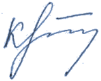 _____________Е.И.Крайнева«17» февраля 2017г № п/пКомпетенцииПоказатели оценкиФорма оценки1.Учебно-познавательные компетенции- владеет знаниями нормативных правовых актов, определяющих деятельность специалистов организаций, осуществляющих сопровождение детей раннего возраста с ОВЗ;  знает нормативы развития ребенка первых лет жизни и кризисные периоды развития; знает закономерности познавательного и речевого развития ребенка в раннем возрасте;- использует современные знания при разработке разрабатывать индивидуальную программу ранней помощи и сопровождения ребенка и семьи; - владеет специальными диагностическими методиками для комплексной оценки развития ребенка; навыками ведения групповой работы (групповая работа в диаде родитель-ребенок, группа родителей) и навыками работы с семьей, находящейся в стрессовой или кризисной ситуацииРефлексивный самоанализ по итогам лекции2.Контрольно-оценочная компетенция- предъявляет сформированные умения по самоорганизации своей профессиональной деятельности и осуществлению критериального самоанализа  в контексте постановки практических задач и определять, каким образом следует искать средства их решенияКонтрольная работа3.Социально-психологическая компетенция - ориентирован на сотрудничество с  работниками сфер образования, здравоохранения и социальной защиты, родителей при определении специальных условий обучения детей раннего возраста с ОВЗ;- осуществляет на высоком профессиональном уровне консультативную, просветительскую, профилактическую работу со всеми участниками образовательного процесса по вопросам сопровождения детей первых лет жизниЗащита итоговой работы (проекта) или зачет№Наименование модуляВсего часовТрудоемкость в часахТрудоемкость в часахТрудоемкость в часахформа контроля№Наименование модуляВсего часовлекциипрактич.самост. работаформа контроля1Современные подходы к организации сопровождения детей раннего возраста с ОВЗ3636Контрольные вопросы2. Особенности психического и речевого развития детей раннего возраста с ОВЗ126(дист.)6Контрольная работа3Организация и проведение ранней диагностики, социализации и реабилитации детей раннего возраста с ОВЗ.24816Итоговая работа или зачетОБЩЕЕ КОЛИЧЕСТВО ЧАСОВ72141642№Наименование модуляВсего часовТрудоемкость в часахТрудоемкость в часахТрудоемкость в часахформа контроля№Наименование модуляВсего часовлекциипрактич.самост. работаформа контроля1.Современные подходы к организации сопровождения детей раннего возраста с ОВЗ36Контрольные вопросы1.1Концепция развития ранней помощи в РФ12121.2Эффективные практики ранней помощи12121.3Общая характеристика системы ранней помощи детям с ОВЗ1212ИТОГО36362. Особенности психического и речевого развития детей раннего возраста с ОВЗ1266Контрольная работа «Особенности речевого и психологического развития детей раннего возраста с ограниченными возможностями здоровья» 2.1Особенности психического развития детей первого года жизни2112.2Особенности психического развития детей второго года жизни2112.3Особенности психического развития детей третьего года жизни2112.4Особенности речевого развития детей первого года жизни2112.5Особенности речевого развития детей второго года жизни2112.6Особенности речевого развития детей третьего года жизни211ИТОГО12663Организация и  проведение ранней диагностики, социализации и реабилитации детей раннего возраста с ОВЗ.3.1Планирование комплексного психолого-педагогического обследования ребенка.443.2Проведение комплексного психолого-педагогического обследования ребенка.4223.3Основные принципы организации и реализации  коррекционно-развивающей работы113.4Формирование и коррекция коммуникативных навыков у детей раннего возраста с ОВЗ2113.5Формирование и коррекция познавательной сферы223.6Развитие и коррекция речи у детей раннего возраста223.7Формирование игровых умений и навыков у детей333.8Развитие и коррекция двигательной сферы и навыков самообслуживания333.9Применение методов коррекционно-развивающей работы с детьми раннего возраста с ограниченными возможностями здоровья.33Зачет «Применение методов коррекционно-развивающей работы с детьми раннего возраста с ограниченными возможностями здоровья»ИТОГО24816ОБЩЕЕ КОЛИЧЕСТВО ЧАСОВ72141642Содержание занятийКоличество часовКоличество часовКоличество часовСодержание занятийлекций                  практич.всегоАнализ и систематизация литературы по проблеме организации психологического и логопедического сопровождения участников образовательного процесса (детей раннего возраста с ОВЗ, родителей, воспитателей)1212Изучение подходов в педагогике, психологии, методике к способу решения обозначенной проблемы1212Изучение требований к обобщению и систематизации опыта профессиональной деятельности специалиста дошкольного образовательного учреждения, работающего с детьми раннего возраста с ограниченными возможностями здоровья1212Оформление итоговой контрольной работы «Особенности речевого и психического развития детей раннего возраста с ограниченными возможностями здоровья»66Итого4242№Причина123451Обязательное повышение квалификации (1 раз в 5 лет)2Необходимость прохождения аттестации 3Интерес к конкретной теме, проблеме 4Развитие профессиональных компетенций (теоретических знаний,практических навыков и др.) 5Проблемы профессиональной деятельности, поиск путей их решения 6Другое:Другое:Другое:Другое:Другое:Другое:№ТемаМатериал:Материал:Материал:Материал:№Темане значимчастично значимзначимимеет очень высокую значимость1.Современные подходы к организации сопровождения детей раннего возраста с ОВЗ2.Концепция развития ранней помощи в РФ3.Эффективные практики ранней помощи4.Общая характеристика системы ранней помощи детям с ОВЗ5.Особенности психического и речевого развития детей раннего возраста с ОВЗ6.Особенности психического развития детей первого года жизни7.Особенности психического развития детей второго года жизни8.Особенности психического развития детей третьего года жизни9.Особенности речевого развития детей первого года жизни10.Особенности речевого развития детей второго года жизни11.Особенности речевого развития детей третьего года жизни№ЛекторТемаОсновное содержание1.2.№Название темыничего не знаюимею смутное представлениепредставляю в общих чертахимею некоторую систему знаний, позволяющую планировать деятельность в этом направлении1Современные подходы к организации сопровождения детей раннего возраста с ОВЗ2Особенности психического и речевого развития детей раннего возраста с ОВЗ3Организация и проведение ранней диагностики, социализации и реабилитации детей раннего возраста с ОВЗ.№Раздел курсовой подготовки123451Современные подходы к организации сопровождения детей раннего возраста с ОВЗ2Особенности психического и речевого развития детей раннего возраста с ОВЗ3Организация и проведение ранней диагностики, социализации и реабилитации детей раннего возраста с ОВЗ.№ТемаЛектор123451Планирование комплексного психолого-педагогического обследованияребенка (определение сфер физического и психического развития ребенка, требующих углубленного обследования; выбор методов и средств обследования в соответствие с возрастными и индивидуальными особенностями; анализ ресурсов ребенка и семьи). Знакомство с протоколами комплексного обследования.2Проведение комплексного психолого-педагогического обследования ребенка с использованием протоколов по всем сферам физического и психического развития3Основные принципы организации и реализации  коррекционно-развивающей работы3Формирование и коррекция коммуникативных навыков у детей4Формирование и коррекция познавательной сферы5Развитие и коррекция речи у детей раннего возраста6Формирование игровых умений и навыков у детей7Развитие и коррекция двигательной сферы и навыков самообслуживания№Название темыничего не знаюимею смутное представлениепредставляю в общих чертахимею некоторую систему знаний, позволяющую планировать деятельность в этом направлении1Современные подходы к организации сопровождения детей раннего возраста с ОВЗ2Особенности психического и речевого развития детей раннего возраста с ОВЗ3Организация и проведение ранней диагностики, социализации и реабилитации детей раннего возраста с ОВЗ.№Тема занятияЗадачи занятияСодержаниеКол-во часов